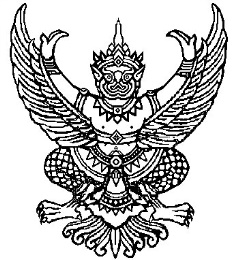 ที่ มท ๐๘๑0.6/ 	                                                 กรมส่งเสริมการปกครองท้องถิ่น                                                                                ถนนนครราชสีมา เขตดุสิต กทม. ๑๐๓๐๐					                 กุมภาพันธ์  ๒๕64เรื่อง	การจัดสรรงบประมาณเงินอุดหนุนทั่วไป โครงการสนับสนุนการเสริมสร้างสวัสดิการทางสังคมให้แก่ผู้พิการหรือทุพพลภาพ ประจำปีงบประมาณ พ.ศ. ๒๕๖4 งวดที่ 2 (เดือนมีนาคม 2564)เรียน	ผู้ว่าราชการจังหวัด ทุกจังหวัดอ้างถึง	1. หนังสือกรมส่งเสริมการปกครองท้องถิ่น ด่วนที่สุด ที่ มท 0810.6/ว 5360 ลงวันที่ 27 ธันวาคม 2562	2. หนังสือกรมส่งเสริมการปกครองท้องถิ่น ด่วนที่สุด ที่ มท 0810.6/ว 1994 ลงวันที่ 3 กรกฎาคม 2563	3. หนังสือกรมส่งเสริมการปกครองท้องถิ่น ด่วนที่สุด ที่ มท 0810.6/ว 3047 ลงวันที่ 1 ตุลาคม 2563	4. หนังสือกรมส่งเสริมการปกครองท้องถิ่น ด่วนที่สุด ที่ มท 0810.6/ว 3605 ลงวันที่ 18 พฤศจิกายน 2563	5. หนังสือกรมส่งเสริมการปกครองท้องถิ่น ด่วนที่สุด ที่ มท 0810.6/ว 3681 ลงวันที่ 27 พฤศจิกายน 2563สิ่งที่ส่งมาด้วย	งบหน้ารายละเอียดการจัดสรรงบประมาณเงินอุดหนุนทั่วไป โครงการสนับสนุนการเสริมสร้างสวัสดิการทางสังคมให้แก่ผู้พิการหรือทุพพลภาพ ประจำปีงบประมาณ พ.ศ. ๒๕๖4 งวดที่ 2 (เดือนมีนาคม 2564)						           	จำนวน ๑ ชุด		ตามที่กรมส่งเสริมการปกครองท้องถิ่นแจ้งจัดสรรงบประมาณเงินอุดหนุนทั่วไป โครงการสนับสนุนการเสริมสร้างสวัสดิการทางสังคมให้แก่ผู้พิการหรือทุพพลภาพ ประจำปีงบประมาณ พ.ศ. ๒๕๖4                     งวดที่ 2 (เดือนมกราคม - เดือนกุมภาพันธ์ 2564) ความละเอียดตามอ้างถึง นั้น			กรมส่งเสริมการปกครองท้องถิ่นได้จัดสรรงบประมาณเงินอุดหนุนทั่วไป โครงการ                    สนับสนุนการเสริมสร้างสวัสดิการทางสังคมให้แก่ผู้พิการหรือทุพพลภาพ ประจำปีงบประมาณ พ.ศ. ๒๕๖4 งวดที่ 2 (เดือนมีนาคม 2564) โดยกรมบัญชีกลางเป็นหน่วยงานที่รับผิดชอบการจ่ายเงินเบี้ยความพิการ          แทนองค์กรปกครองส่วนท้องถิ่น จึงขอให้จังหวัดแจ้งการจัดสรรงบประมาณให้องค์กรปกครองส่วนท้องถิ่นดำเนินการในส่วนที่เกี่ยวข้องและกำชับให้จ่ายเงินเบี้ยความพิการ โดยถือปฏิบัติตามระเบียบกระทรวงมหาดไทย           ว่าด้วยหลักเกณฑ์การจ่ายเงินเบี้ยความพิการให้คนพิการขององค์กรปกครองส่วนท้องถิ่น พ.ศ. ๒๕๕๓ และ             ที่แก้ไขเพิ่มเติม รวมถึงระเบียบกฎหมายที่เกี่ยวข้องอย่างเคร่งครัด รายละเอียดปรากฏตามสิ่งที่ส่งมาด้วย  		จึงเรียนมาเพื่อโปรดพิจารณา             ขอแสดงความนับถือ                   อธิบดีกรมส่งเสริมการปกครองท้องถิ่น